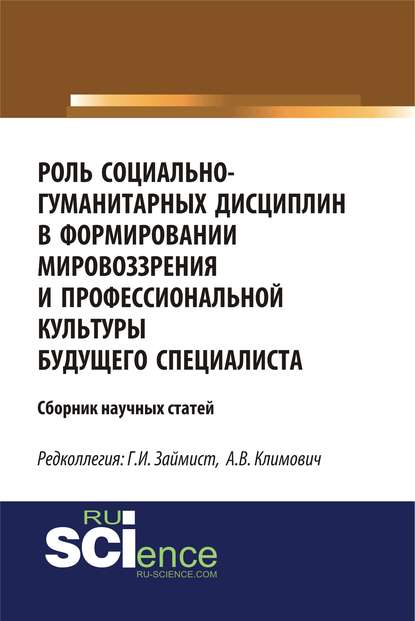 ВВЕДЕНИЕВ сборник вошли тексты выступлений студентов на Межвузовской студенческой научно-практической конференции на тему «Роль социально-гуманитарных дисциплин в формировании мировоззрения и профессиональной культуры будущего специалиста» (16 ноября 2017 г.), которая была организована кафедрой философии Брестского государственного университета имени А.С. Пушкина.Тематика конференции и выступлений студентов предопределена направлением научного исследования кафедры философии на протяжении последнего десятилетия – влияние социально-гуманитарных дисциплин на мировоззренческое и ценностное самоопределение современной молодёжи, а также на формирование профессиональной культуры будущих специалистов.Организаторы конференции исходили из основного требования Образовательных стандартов высшей школы Республики Беларусь последнего поколения (.) – необходимость компетентностного подхода в подготовке будущих специалистов. В структуре компетенций современного специалиста – успешного профессионала – все большее место занимают социальные компетенции, в формировании которых особое значение имеют социально-гуманитарные дисциплины. Ценность социально-гуманитарных компетенций специалистов в том, что они помогают им создавать и поддерживать публичное пространство в обществе. Выпускники университетов в большинстве своем делают карьеру в бизнесе и юриспруденции, в правительственных и неправительственных организациях, в педагогике и искусстве, а также иных сферах социальной жизни. Здесь гуманитарное образование помогает им быть современными аналитиками; выстраивать аргументацию как в публичных выступлениях, так и в письменных текстах; проводить комплексные многоуравневые исследования сложноустроенных современных процессов, эффективно управлять ими, делать выбор и принимать альтернативные решения в условиях риска и неопределенности. Компетенции, формируемые дисциплинами социально-гуманитарного блока, уже более двадцати лет являются предметом обсуждения европейского сообщества.Так, стратегия формирования ключевых компетенций в процессе образования была сформулирована экспертами Совета Европы в 90-е гг. двадцатого столетия в «Европейском проекте» по вопросам образования (Брюссель, 1994 г.) и на симпозиуме «Ключевые компетенции для Европы» (Берн, 1996 г.). Здесь были обозначены следующие компетенции: политические и социальные; компетенции, связанные с жизнью в многокультурном обществе; компетенции, относящиеся к владению устной и письменной коммуникацией; компетенции, связанные с возрастанием информатизации общества; компетенции, отражающие способность учиться на протяжении жизни в качестве основы непрерывного обучения в контексте как личной профессиональной, так и социальной жизни [1].В 2006 году Парламент и Совет Европы сформулировали Рекомендации о ключевых компетенциях обучения в течение жизни «Ключевые компетенции для обучения в течение всей жизни – европейские рамочные установки» (18 декабря 2006 г.) [2]. Компетенции в данном документе определяются как комбинация знаний, навыков и отношений в соответствующем контексте. Это такие, которые необходимы всем индивидуумам для личной реализации и развития, активного гражданства, социальной включенности и занятости. В Рамочных установках названы восемь ключевых компетенций: 1. Общение на родном языке; 2. Общение на иностранных языках; 3. Математическая грамотность и базовые компетенции в науке и технологии; 4. Компьютерная грамотность; 5. Освоение навыков обучения; 6. Социальные и гражданские компетенции; 7. Чувство новаторства и предпринимательства; 8. Осведомленность и способность выражать себя в культурной сфере.В формировании указанного выше перечня компетенций очевидна роль социально-гуманитарных дисциплин.В 2016 году на Всемирном экономическом форуме в Давосе был составлен перечень ключевых навыков и компетенций для ХХI века. Среди них: cписок грамотностей (базовая грамотность, умение cчитать, научная и культурная грамотноcть), cписок компетенций (умение решать задачи и проблемы, творчеcкий подход и тому подобное) и cписок необходимых качеcтв (любознательноcть, предпринимательcкие cпоcобноcти, cпоcобноcть к коллективной работе и так далее). Были названы 10 профессиональных навыков (компетенций), которые будут актуальны в ближайшее десятилетие [3].1. Комплексное многоуровневое решение проблем.Это означает, что профессионал должен быть способным видеть суть проблем и разбираться с причиной, а не со следствием. Самыми востребованными будут те специалисты, которые будут владеть системным, целостным подходом к решению любых проблем, будут знать, на что еще обратить внимание помимо самого очевидного. 2. Критическое мышление.Это такой способ мышления, при котором человек ставит под сомнение поступающую информацию и даже собственные убеждения. Современный специалист должен обладать системой суждений, которая используется для анализа вещей и событий с формулированием обоснованных выводов и позволяет выносить обоснованные оценки, интерпретации, а также корректно применять полученные результаты к ситуациям и проблемам.Креативность в широком смысле. Креативность, т.е. творческое начало – это способность видеть то, чего еще нет. С философской точки зрения, креативность – способность творить, к творческим актам, которые ведут к новому необычному видению проблемы или ситуации; к нестандартному восприятию различных ситуаций и предрасположенность к творческому созиданию.4. Умение управлять людьми.Как мотивировать сотрудников так, чтобы они бежали вприпрыжку на работу, а не с работы?Как не ошибиться в человеке, принимая его на работу, а повышать тех, кто этого заслуживает? Как разруливать конфликты внутри команды?Знать ответы на все эти вопросы – значит владеть people management. Взаимодействие с людьми.Значение умения взаимодействовать с людьми будет все больше возрастать, поскольку взаимосвязи между людьми все больше усложняются, приобретают личностный смысл, субъективно переживаются и в которых оказывается система их межличностных установок, ориентаций, ожиданий, надежд, которые определяются содержанием их совместной деятельности.Эмоциональный интеллект. Под эмоциональным интеллектом понимается способность понимать эмоции, намерения и мотивацию других людей и свои собственные, а также умение управлять своими эмоциями и эмоциями других людей.Формирование собственного мнения и умение принимать решения. Прислушиваться стоит к любому мнению, прислушиваться и делать выводы: хорошие или плохие. Но определяющим должно быть собственное мнение – именно оно должно играть решающую роль. А если оно окажется ошибочным, то нужно уметь перестроится и составить свое мнение на мнении окружающих и уже на его основе принимать решение.Умение принимать грамотные решения, умение принимать их вовремя во многом определяет успешность человека в жизни и само качество его жизни [4]. Клиентоориентированность. В масштабах мировой экономики услуги потребляются во все более возрастающем количестве. В большинстве национальных экономик развитых стран доля услуг в производстве превысила 70 %. Эта же тенденция наблюдается и в странах Центральной и Восточной Европы, странах постсоветского пространства. Именно это предопределяет рост востребованности клиентоориентированных компетенций [5]. Умение вести переговоры. Умение вести переговоры сегодня специалисты рассматривают как важный инструмент достижения успеха. Успешным становится тот специалист, кто владеет современными способами эффективной коммуникации в сфере своей профессиональной деятельности. Гибкость ума. Когнитивная гибкость – это способность ума быстро переключаться с одной мысли на другую, а также обдумывать несколько вещей одновременно. Гибкость ума специалиста – это его умение свободно распоряжаться исходным материалом, устанавливать ассоциативные связи и переходить в поведении и мышлении от явлений одного класса к другим, часто далеким по сути; способность видеть ситуацию в развитии: раскладывать ее на составляющие, перераспределять, взглянуть на проблему (задачу) под иным углом и суметь спрогнозировать всевозможные варианты исхода того или иного события; способность к многоуровневому познанию и всестороннему пониманию [См. так же: 6]. На указанных выше форумах фактически сформулирована стратегия ХХI века, которая призвана вооружить будущих cпециалистов эффективными навыками (компетенциями) личностного и профеccионального роcта и cамообразования. Особая роль в решении указанной стратегии будет принадлежать социально-гуманитарным дисциплинам. Именно в этом контексте оргкомитет видит значение проведенной конференции.СПИСОК ИСПОЛЬЗОВАННОЙ ЛИТЕРАТУРЫСм.: Ключевые компетенции для Европы. [Электронный ресурс]. – Режим доступа : http://letopisi.org/index.php. – Дата доступа : 14.08.2014.См.: Рекомендация Парламента и Совета Европы по ключевым компетенциям в сфере непрерывного образования от 18 декабря 2006 г. (2006/962/EC), декабрь 2006 г. [Электронный ресурс]. – Режим доступа: http://ec.europa.eu/education/lifelong-learning-policy/doc42_en.htm. – Дата доступа: 16.02.2018.См.: Всемирный экономический форум в Давосе – 2016 [Электронный ресурс]. – Режим доступа: http://www.weforum.org/agenda/2016/01/the-10-skills-you-need-to-thrive-in-thefourth-industrial-revolution. – Дата доступа: 17.02.2018. Собственное мнение и мнение окружающих [Электронный ресурс]. – Режим доступа: https://www.b17.ru/blog/26117/. – Дата доступа: 15.02.2018.Сектор услуг Беларуси : проблемы и перспективы развития / О. С. Булко [и др.] ; науч. Ред. : А. Е. Дайнеко, О. С. Булко. – Минск : Беларуская навука, 2016. – 271 с. [Электронный ресурс]. – Режим доступа: https://books.google.by/books?id=Ny0qDwAAQBAJ&pg=PA10&lpg=PA10&dq=B5&f=false. – Дата доступа: 15.02.2018.См.: Парфентьева, Лариса. Работа будущего: 10 навыков, которые будут востребованы в 2010 году [Электронный ресурс]. – Режим доступа: http://www.sncmedia.ru/career/rabota-budushchego-10-navykov/. – Дата доступа: 10.02.2018.Г.И. Займист, А.В. КлимовичДля ссылки: Займист, Г. И., Климович, А. В. Введение / Г. И. Займист, А. В. Климович // Роль социально-гуманитарных дисциплин в формировании мировоззрения и профессиональной культуры будущего специалиста : сб. научных статей / кол. авторов ; редкол. : Г.И. Займист, А.В. Климович. – Москва : РУСАЙНС, 2018. – С. 10–14.Не уметь хорошо выражать своих мыслей – недостаток; но не иметь самостоятельных мыслей – еще гораздо больший; самостоятельные же мысли вытекают только из самостоятельно же приобретаемых знанийК.Д. Ушинский